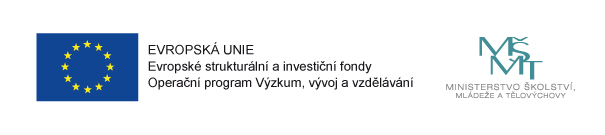 Zvyšování kvality školyOperační programVýzkum, vývoj a vzdělávání Prioritní osa2.3 - Rovný přístup ke kvalitnímu předškolnímu, primárnímu a sekundárnímu vzdělávání  Specifický cíl02.3.68.1 - Zvýšení kvality předškolního vzdělávání včetně usnadnění přechodu dětí na ZŠRegistrační číslo projektuCZ.02.3.68/0.0/0.0/18_063/0012562Výzva02_18_063 - Výzva č. 02_18_063 pro Šablony II - MRR v prioritní ose 3 OPAktivity projektu2.I/1 – Školní asistent - personální podpora MŠ2.I/14 - Odborně zaměřená tematická setkávání a spolupráce s rodiči dětí v MŠFinancování projektuDoba realizace 9/2019 – 8/2021Zdroj financování projektuvýše podílu v KčCelkové výdaje projektu511 527,00Dotace EU434 797,95Podíl poskytnuté dotace EU85 %Státní rozpočet76 729,05Podíl poskytnuté dotace SR15 %